TYGODNIOWA TEMATYKA ZAJĘĆ DLA GRUPY MISIEZałącznik nr 1 „Na wiejskim podwórku" bajka terapeutyczna Tatiany JankiewiczZa górami, za lasami, wśród złotych pól i zielonych traw, na pięknej polanie otoczonej dębami znajdowała się wioska, a na jej skraju małe podwórko, na którym mieszkały zwierzęta. Wśród mieszkańców były czarno-białe krówki, różowe świnki, brodate kózki, żółte kaczuszki, kurki, indyki 
i milutkie króliki. Życie tam płynęło spokojnie, a zwierzątka żyły w wielkiej przyjaźni. Całe dnie spędzały na zabawach, figlach i psotach. Były dla siebie miłe, dobre i uczynne, często mówiły proszę, przepraszam, dziękuję. Wszystkie zwierzęta bardzo się lubiły i pomagały sobie w trudnych chwilach. Zwierzątka dbały o swój wiejski ogródek, w którym rosły piękne, kolorowe kwiaty. Codziennie troszczyły się o nie, podlewały je, a one odwdzięczały się kolorami, jak tęcza i cudownym zapachem. I tak mijał dzień za dniem, miesiąc za miesiącem…Pewnego dnia stało się coś strasznego. Na wiejskie podwórko wkradła się ZŁOŚĆ. Niespostrzeżenie zapanowała nad każdym mieszkańcem podwórka. Szeptała zwierzątkom niemiłe słówka, namawiała do kłótni. Od tego czasu na podwórku zapanował bałagan i hałas. Zwierzęta kłóciły się ze sobą – świnki wyzywały kózki, kaczki wyzywały kurki, a koniki podstawiały kopytka owieczkom i rżały ze śmiechu, gdy te przewracały się. Nie myślały o tym, że komuś może stać się krzywda. Zapominały 
o magicznych słowach. Nie potrafiły już bawić się razem, krzyczały na siebie, hałasowały i przestały uśmiechać się do siebie. Były dla siebie niemiłe, co bardzo cieszyło ZŁOŚĆ. Zwierzątka zapomniały również o swoim ogrodzie, o kwiatkach, pięknych jak tęcza, które powoli stawały się coraz brzydsze 
i już tak nie pachniały.Wieść o hałaśliwym i skłóconym podwórku rozniosła się po całym świecie i dotarła do dobrej, wiosennej wróżki, która postanowiła pomóc zwaśnionym zwierzętom. Zasmuciła się bardzo ujrzawszy ogródek pełen zwiędniętych kwiatów oraz wykrzywione od złości miny zwierzątek. Czarodziejka prosiła zwierzęta, by zmieniły swoje postępowanie, prosiła ZŁOŚĆ, by ta opuściła wiejskie podwórko i odeszła daleko ,daleko…ale ani zwierzątka, ani ZŁOŚĆ nie słuchały jej. Wtedy wróżka podarowała zwierzętom magiczne pudełko i poprosiła, by złapały w nie ZŁOŚĆ. Zwierzątka bardzo ucieszyły się z prezentu ,ponieważ były już bardzo zmęczone ciągłymi kłótniami. Gdy ZŁOŚĆ spała, złapały ją 
i włożyły do pudełka. W pudełku Złość zamieniła się w coś miłego i przyjemnego, w coś, co pozwoliło zwierzętom zrozumieć, że o wiele przyjemniejsze jest życie w zgodzie, gdzie nie ma hałasu, kłótni i gdzie panuje przyjaźń…Na wiejskim podwórku znowu zapanował ład i porządek…TEMATYKA TYGODNIOWAWIOSNA NA WSI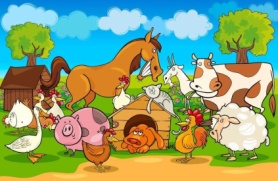 TEMATwtorek 14.04.2020r.   NA WIEJSKIM PODWÓRKUCELE- wzbogacenie wiedzy na temat zwierzątek mieszkających na wsiZADANIA DO REALIZACJI  WYNIKAJĄCE ZPLANU PRACY 1.Oglądanie filmu edukacyjnego „Co słychać na wsi?https://vod.tvp.pl/video/domowe-przedszkole,co-slychac-na-wsi,45831Zachęcenie do wspólnej zabawy z przedszkolakami z „Domowego Przedszkola”2. Ćwiczenie spostrzegawczościZadaniem dziecka jest uważne przyjrzenie się obrazkowi https://przedszkouczek.pl/2019/03/29/zwierzeta-na-wsi/i udzielenie odpowiedzi np. Co robią świnki?Kto pływa w kałuży?Ile widzisz kaczuszek? itp.3. Zagadki o zwierzątkachZadaniem dziecka jest obejrzenie filmu i razem z Margolcią i Misiem rozwiązanie zagadek.https://vod.tvp.pl/video/margolcia-i-mis-zapraszaja-dzis,zagadki-na-wsi,263742214. Zabawa muzyczno- ruchowa z pokazywaniem „Koniki”https://www.youtube.com/watch?v=r8qvgiG0GXANoga goni nogę,
biegają koniki,
stukają kopytka
w rytm muzyki.
Jedna noga tupie: tup, tup, tup,
druga noga stuka: stuk, stuk, stuk.
Konik skacze sobie: hop, hop, hop,
koniku w drogę! Wioooooooooooo!5.Wysłuchanie piosenki „Dziadek Lulek farmę miał”https://www.youtube.com/watch?v=U6q-jMyqn8Q- Wskazanie jakie zwierzątka mieszkały na farmie dziadka Lulka- Naśladowanie odgłosów zwierzątek wiejskich- Nauka piosenki metodą ze słuchu6. GimnastykaZachęcenie dzieci do aktywności ruchowej. Można skorzystać z podanej propozycji.https://www.youtube.com/watch?v=FZ3pj_ZkldQTEMATśroda 15.04.2020r.W WIEJSKIEJ ZAGRODZIECELE- rozwijanie inwencji twórczej dzieckaZADANIA DO REALIZACJI  WYNIKAJĄCE Z PLANU PRACY 1. Wysłuchanie wiersza Iwony Róży Salach „Bajka”  Zapraszamy dzieci na bajkę, w której kot palił fajkę-  Pyku, pyku, pyk. Ja sam jej nie pamiętam,   więc bajkę powiedzą zwierzęta.-Ko, ko- kokoszka zaczęła i szybko odfrunęła.- Kukuryku!- zapiał kogutek i jeszcze szybciej uciekł.- Gul, gul- indyki pisnęły.- Mee- potem kozy zaczęły.- Gę, gę- gąski zagęgały, lecz bajki mówić nie chciały.- Kwa, kwa- kaczki krzyknęły.- Kwi, kwi – świnki kwiknęły.- Muuu- głośno ryknęła krowa.- Beee- baran jej zawtórował.- Miau, miau- kotki zapiszczały. - Ihaha – koniki głos dały.- Hau, hau, hau- krzyknęły szczeniaczki.   Głosów był wybór taki!  Zwierzęta ryczały, beczały, kwakały, gdakały i piały,  Szczekały, gęgały, miauczały, lecz bajki nie powiedziały. (można pobawić się w teatrzyk robiąc inscenizację do wiersza.)2. Rozmowa na temat wiersza:- Jakie zwierzęta wystąpiły w wierszu?- Jakimi głosami odzywały się zwierzęta?- Dlaczego zwierzęta nie opowiedziały bajki?3. Zabawa, w którą bardzo często bawimy się z dziećmi w przedszkoluDziecko zwija się w kłębek. Recytujemy: „Leży sobie kamyk na środkupodwórka, a w kamieniu dziurka, a w tej dziurce co?”. Dziecko naśladuje odgłosy wiejskiego zwierzątka, a my musimy odgadnąć, o jakie zwierzę chodzi. 4. Wykonanie pracy plastycznej „Krówka”                                                   Potrzebujemy białej kartki, czarnej farby, kredek, czarnej kartki lub kartki pomalowanej czarną kredką. Krówkę wykonujemy z wyciętych kółek. Prosimy, aby rodzice narysowali kółka, a dzieci niech spróbują same je wyciąć. https://i.pinimg.com/1200x/c6/a6/be/c6a6be81967eaa06e96ddd5264e1b593.jpg5.Utrwalanie pojęć: na, pod , obok, za, przed, nad, w                                                                   Potrzebujemy pudełka oraz figurki zwierzątka wiejskiego lub innej zabawki. Wydajemy polecenia: połóż zwierzątko przed pudełkiem, za pudełkiem, obok pudełka, w pudełku, nad pudełkiem, pod pudełkiem. 6. Zabawa muzyczno-ruchowa. Piosenka, dzieci na pewno znają- „Kaczuszki”https://www.youtube.com/watch?v=zW1_ANe0l94TEMATczwartek 16.04.2020r.ZWIERZĘTA WIEJSKIE I ICH DZIECICELE- utrwalenie wiedzy na temat zwierząt wiejskich i ich dzieciZADANIA DO REALIZACJI  WYNIKAJĄCE Z PLANU PRACY 1. Utrwalenie piosenki „Dziadek Lulek farmę miał”https://www.youtube.com/watch?v=U6q-jMyqn8Q2. Zabawa paluszkowa do wiersza M. Barańskiej „Kaczka i kaczęta”Pierwsze kaczątko dziobie: dziób, dziób dziecko unosi kciuk, a następnie układa wszystkie palce tej dłoni w kształt dzioba i wypowiadając słowa „dziób, dziób”, stuka nim we wnętrze drugiej, otwartej dłoniCzłapie po błotku: tup tup, tup, tupwypowiadając słowa „człapie po błotku”,  uderza powoli dłońmi o podłogę; wypowiadając słowa „tup, tup, tup, tup”, energicznie, na przemian uderza dłońmi o udaDrugie kaczątko dziobie: dziób, dzióbunosi kciuk i palec wskazujący, a potem znowu opuszkami wszystkich palców stuka w otwartą dłońCzłapie po błotku: tup tup, tup, tupponownie stuka dłońmi o podłogęTrzecie kaczątko dziobie: dziób, dzióbprostuje kciuk, palec wskazujący i środkowy, a potem stuka opuszkami palców we wnętrze drugiej dłoniCzłapie po błotku: tup tup, tup, tupponownie stuka dłońmi o podłogęCzwarte kaczątko dziobie: dziób, dzióbunosi kciuk i palec wskazujący,  środkowy i serdeczny, a następnie opuszkami wszystkich palców stuka w otwartą dłońCzłapie po błotku: tup tup, tup, tupponownie stuka dłońmi o podłogęA mama kaczka dumna jak paw, prowadzi dzieci prosto nad stawukłada palce jednej dłoni w kształt dzioba i porusza nim na boki, tak jak kaczka głową.3.Zagadka słuchowa- rozpoznawanie odgłosów zwierzątek wiejskich.             Rodzic odtwarza nagranie, a dziecko zgaduje czyj głos usłyszało.https://www.youtube.com/watch?v=3oE8dF4HPAE4. Prawda- fałsz (zabawa dydaktyczna polegająca na tym, że dziecko rozpoznaje czy zdanie jest prawdziwe czy fałszywe)- Dziecko świnki to źrebaczek.- Kaczka to mama małych kaczuszek.- Mały konik to cielaczek.- Z kurzego jaja wykluły się małe pisklęta.- Piesek opiekuje się swoimi dziećmi- kociaczkami.5. Zabawa ruchowa z wykorzystaniem rymowanki                                         (źródło- przewodnik metodyczny- Kolorowy start)Dziecko maszeruje po pokoju i wypowiada słowa rymowanki: Na podwórku jest wesoło, wiele zwierząt chodzi w koło. Ko, ko, ko, kwa, kwa, kwa, niech zabawa dalej trwa.Rodzic lub rodzeństwo wypowiada nazwę zwierzątka wiejskiego, a dziecko naśladuje je.6. Zabawa matematyczna „Zwierzątka wiejskie”https://przedszkouczek.pl/wp-content/uploads/2020/03/Dodawanie.pdfZadaniem dziecka jest wykonanie zadania i policzenie zwierzątek, posługując się patyczkami. Dziecko może odpowiedzieć ustnie lub narysować odpowiednią liczbę kropek.7. Zabawy ruchowe:- „Kaczuszki szukają ziarenek” (ćwiczenie dużych grup mięśniowych)   Dziecko naśladuje chód kaczuszki, która chodzi na kucaka, kołysze się    na boki, wykonuje skłony tułowia w przód i prostuje się, wydaje    dźwięki kwa, kwa.- „Na grzędzie” (ćwiczenie równowagi).   Dziecko jest kurką, która powoli przechodzi po rozłożonym na ziemi   sznurku w taki sposób, aby z niego nie spaść.- „Senny kogut” (ćwiczenie tułowia)  Dziecko w siadzie klęcznym wykonuje skłon tułowia w dół                                        z dotknięciem głową kolan.TEMATpiątek 17.04.2020r. ROZMOWY NA WIEJSKIM PODWÓRKUCELE- rozwijanie umiejętności rozpoznawania różnych stanów emocjonalnychZADANIA DO REALIZACJIWYNIKAJĄCE Z PLANU PRACY 1.Wysłuchanie bajki terapeutycznej „Na wiejskim podwórku" autorstwa Tatiany Jankiewicz (załącznik nr 1)2. Rozmowa na temat bajki. 	-  Jak zachowywały się zwierzęta na początku bajki?
-  Co zmieniło zachowanie zwierzątek?
-  Jakie było zachowanie zwierząt, gdy do wioski wkradła się złość?
-  Które zachowanie zwierzątek podobało wam się bardziej i dlaczego?
-  Co pomogło zwierzątkom w ich zmianie?3. Nazywanie zwierzątek znajdujących się na zdjęciach.                                               -  Ile nóg mają poszczególne zwierzęta?                                                                           (nie ma potrzeby drukowania, wystarczy, że dziecko poda liczbę)                                                                       -  Jakie zwierzęta widzisz na następnej stronie?                                                    -  Podziel ich nazwy na sylaby, rytmicznie je wyklaskując.                                             -  Ile sylab jest w danej nazwie? https://flipbooki.mac.pl/przedszkole/os-aplus-kp-2/mobile/index.html#p=414. Wykonanie karty pracy                                                                                       Dzieci samodzielnie wycinają obrazki zwierząt. Dzieci określają, w którą stronę zwrócone są zwierzęta. (w przypadku braku możliwości druku dziecko wskazuje palcem zwierzęta odwrócone w prawą i lewą stronę).http://1.bp.blogspot.com/-SXb4Bxr1ys4/U0b-gVfp0KI/AAAAAAAABzY/Z0zjb1Au3Lw/s1600/skanuj0001.jpg5. Zabawa rytmiczna. Wyklaskiwanie rytmu na podstawie ustalonego wcześniej schematu graficznego (np. kwadrat = tupanie, trójkąt = klaskanie, koło = uderzanie rękami o nogi, rodzic układa figury w określony sposób, a dziecko musi odtworzyć rytm zgodnie z ustaloną zasadą – jaka figura odpowiada jakiemu dźwiękowi.)6. Ćwiczenia ruchowe-Dziecko przyjmuje pozycję siadu skrzyżnego. Piłkę kładzie przed sobą                 na podłodze. Ze skrętem tułowia stara się turlać ją dookoła siebie w każdą stronę. -Dziecko w siadzie skrzyżnym piłkę trzyma w obu dłoniach. Unosi ją wysoko nad głową. Następnie wykonuje skłon tułowia w przód i próbuje dotknąć podłogi jak najdalej przed sobą.-Dziecko w parze z rodzicem lub rodzeństwem wykonuje dowolne rzuty                do siebie, starając się jak najczęściej celnie rzucać i łapać piłkę. 